Številka: 011-3/2015Datum:    11. 2. 2015Z  A  P  I S  N  I  K1.  redne konstitutivne seje pododbora za lokalno samoupravo in toponomastiko,ki je bila v sredo, 11. februarja 2015, s pričetkom ob 16.00 uri, v sejni sobi pritličja na Sončnem nabrežju 8 v Izoli.Prisotni člani: Sebastjan Morato, Edi Grbec, Silvano Sau, Amina Dudine, Vinko Gregorič, Vanda Zajc, Mario Carboni in  Maks Filipčič.Odsotni člani: /Ostali prisotni: Gregor Perič, podžupan Občine Izola;mag. Marko Unterlechner, direktor občinske uprave Izola;Milka Bauer, strokovni sodelavec KS.Do imenovanja predsednika in namestnika predsednika pododbora za lokalno samoupravo in toponomastiko Občine Izola je sejo vodil podžupan Gregor Perič.Podžupan je ugotovil, da je pododbor za lokalno samoupravo in toponomastiko sklepčen, saj je bilo prisotnih osem (8) članov od osmih (8).Podžupan je odprl razpravo o dnevnem redu.Glede na to, da ni bilo razpravljavcev je podžupan dal na glasovanje predlog dnevnega reda. Člani pododbora za lokalno samoupravo in toponomastiko so se s predlaganim strinjali in soglasno z osmimi (8) glasovi za sprejeli sledeči:DNEVNI RED:Imenovanje predsednika in  namestnika predsednika pododbora za lokalno samoupravo in toponomastiko;Obravnava predloga Proračuna Občine Izola za leto 2015;Razno.K  točki 1         Imenovanje predsednika in  namestnika predsednika pododbora za lokalno samoupravo in toponomastikoPo uvodnem pozdravu je podžupan odprl razpravo in zaprosil člane pododbora za lokalno samoupravo in toponomastiko, da podajo predloge za imenovanje predsednika in njegovega namestnika.Razprava in predlogi za predsednika:G. Carboni, je za predsednika predlagal Sebastjana Morato, ki je sprejel imenovanje. G. Filipčič, je za predsednika predlagal Edija Grbca, ki je bil dosedanji predsednik pododbora. G. Grbec imenovanja ni sprejel.Razprava in predlogi za namestnika predsednika:Sebastjan Morato je za namestnika predsednika predlagal Edija Grbca, ki je imenovanje  sprejel.Ker ni bilo več razpravljavcev je podžupan zaključil razpravo in dal na glasovanje sledeča sklepa:1. S K L E PZa predsednika pododbora za lokalno samoupravo in toponomastiko je imenovan Sebastjan Morato. Sklep je bil soglasno sprejet, od 8 prisotnih članov pododbora za lokalno samoupravo in toponomastiko se jih je 8 opredelilo, 8 jih je glasovalo za, nihče proti.2. S K L E PZa namestnika predsednika pododbora za lokalno samoupravo in toponomastiko je imenovan Edi Grbec. Sklep je bil soglasno sprejet, od 8 prisotnih članov pododbora za lokalno samoupravo in toponomastiko se jih je 8 opredelilo, 8 jih je glasovalo za, nihče proti.K  točki 2 Obravnava predloga Proračuna Občine Izola za leto 2015Obrazložitev predloga proračuna Občine Izola za leto 2015 je podal mag. Marko Unterlechner, direktor občinske uprave Izola. Po obrazložitvi proračuna za Občino Izola je predsednik g. Morato prosil g. Unterlechnerja za bolj podrobno obrazložitev proračuna za krajevne skupnosti Haliaetum, Staro Mesto, Livade, Jagodje – Dobrava in Korte. Po obrazložitvi proračuna za krajevne skupnosti je predsednik g. Morato odprl razpravo o predlogu proračuna za krajevne skupnosti.V razpravi so sodelovali prisotni člani pododbora za lokalno samoupravo in toponomastiko in sicer: Sebastjan Morato, Edi Grbec, Silvano Sau, Amina Dudine, Vinko Gregorič, Mario Carboni in  Maks Filipčič.G. Grbec je na kratko obrazložil, da na podeželju oz. tam kjer ni kanalizacijskega omrežje si bodo morali ljudje uredit biološko čistilno napravo (evropska direktiva 2015 – 2017), povedal je da na to temo so že na KS Korte imeli sestanek. Zato je predlaga, da se da pobudo glede subvencije čistilnih naprav.G. Filipčič je povedal, da so na to temo imeli na KS Jagodje – Dobrava sklican interesni zbor (glede čistilnih bioloških naprav). G. Unterlechner se je seznanil z omenjenim problemom in predlagal naslednje:Da bi lahko imeli t.i. informativne dneve (za KS Korte, KS Jagodje – Dobrava in KS Livade) in sicer bi na teh predstavitvah Občina in Komunala predstavila:A) razmišljanja Občine o širitvi javnega omrežja za prihodnjih nekaj let (kaj je realno in predvideno),B) možnosti rešitev za razpršene gradnje na podeželju (kaj je tehnično sprejemljivo),C) stroškovni aspekt posegov (kaj je dolžna financirati Občina, kaj je potrebno ločeno plačati, kaj se ob tem spremeni na računu za odvajanje in čiščenje, ...)C) zahteve zakonodaje in roki.Grafike omrežja, ki bi služile kot orodje za predstavitev, bi pustili na KS kot oporo za posredovanje informacij.Člani pododbora za lokalno samoupravo in toponomastiko so po razpravi soglasno z osmimi (8) glasovi za sprejeli naslednji3. S K L E PPododbor za lokalno samoupravo in toponomastiko je obravnaval predlog Proračuna Občine Izola za leto 2015 in ga predlaga Občinskemu svetu v obravnavo in sprejem s sledečima pripombama;1.Člani pododbora za lokalno samoupravo in toponomastiko so obravnavali in sprejeli, da se v občinskem proračunu za leto 2015 pri komunalni dejavnosti doda postavka za subvencije posameznih čistilnih naprav (evropska direktiva za leto 2015 - 2017) v višini 50.000,00 EUR, tako da se višina samega proračuna ne spremeni oziroma da se višina komunalne dejavnosti znotraj prerazporedi.Posamezne čistilne naprave so obvezujoče za občane, kjer ni predvidena ali omogočena ureditev kanalizacije.  2. Člani pododbora za lokalno samoupravo in toponomastiko so obravnavali predlog Proračuna občine Izola za leto 2015 in sprejeli predlog, da se v občinskem proračunu za leto 2015 doda nova postavka za urejanje toponomatsike oziroma pripravi ustrezen finančni predlog na podlagi že sprejetih sklepov v preteklih let, ki niso bili izvršeni, zato ga predlaga Občinskemu svetu v obravnavo in sprejem.K  točki 3 RaznoPod točko razno so nekateri člani obrazložili naslednje:G. Sau je izpostavil problematiko azbestnih streh v Izoli. V Evropski uniji je prepovedana uporaba, zato bi bilo potrebno vse azbestne strehe v Izoli odstraniti. Dodal je še, da je potrebno urediti pokopališče. Predlagal je ureditev t.i. “kartic stavb” v starem mestnem jedru, na katerih bi bilo zapisano ime stavbe, leto izgradnje itd. G. Carboni je predlagal ureditev prostora pred pokopališčem v Izoli (t.i. »čakalnica«), saj se ljudje na tem mestu nimajo kam zateči v primeru dežja in močnega sonca. Prav tako bi bilo potrebno primerno urediti sanitarije na tem območju. 4. S K L E PČlani pododbora za lokalno samoupravo in toponomastiko so predlagali, naj se na Uradu za gospodarske dejavnosti, investicije in komunalni razvoj preveri, zakaj azbestne strehe v Izoli še niso odstranjene (tako na privat kot javnih stavbah). 5. S K L E PČlani pododbora za lokalno samoupravo in toponomastiko so predlagali, naj se na Uradu za gospodarske dejavnosti, investicije in komunalni razvoj preveri ali je možna ureditev prostor t.i. »čakalnice s streho« pred pokopališčem v Izoli.  Predsednik je predlagal, da se vabila na seje pododbora za lokalno samoupravo in toponomastiko pošilja še Felice Žiža in Marku Gregoriču.Predsednik se je vsem prisotnim zahvalil za sodelovanje in sejo zaključil ob 17.50 uri.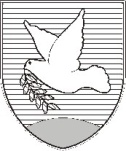 OBČINA IZOLA – COMUNE DI ISOLAOBČINSKI SVET – CONSIGLIO COMUNALEPododbor za lokalno samoupravo in toponomastikoSottocomitato per l'autonomia locale e la toponomasticaSončno nabrežje 8 – Riva del Sole 86310 Izola – IsolaTel: 05 66 00 100, Fax: 05 66 00 110E-mail: posta.oizola@izola.siWeb: http://www.izola.si/Zapisala:Milka BauerPredsednik pododbora za toponomastiko:Sebastjan Morato